Monika HrunenáPrvý ročník1. Vypočítaj koľko zvieratiek bolo na dvore:kuriatka  12+4=   			morčatá   15-4=                        šteniatka 13+5=    			 mačiatka  14+6=húsatká    17-4=   			prasiatka  13-3=koníky     20-6=   			ovečky     16+3=2. Zvieratká mali preteky. Vypočítaj, kto bol najrýchlejší:sliepka   4      					mačiatko 13kuriatko 6    					  kocúrik    5spolu     ?       					spolu        ?..................................                     	  ..........................................Spolu zabehli......... metrov.             	Spolu zabehli .......... metrov.Najviac zabehli...........................................................Na záver pekne vymaľuj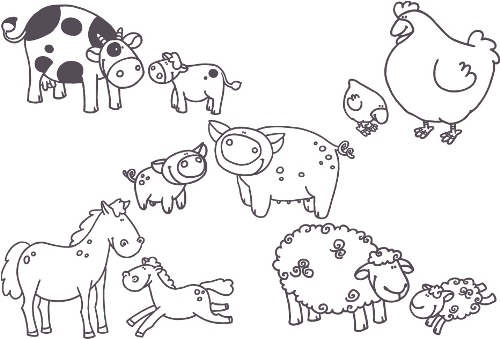 